附件6食品用陶瓷制品产品监督抽查不合格产品信息序号标称生产企业名称标称生产企业地址被抽样单位名称被抽样单位地址产品名称规格型号商标 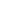 生产日期/批号不合格项目║检验结果║标准值分类任务来源/项目名称检验机构备注1潮州市潮安区浮洋金地辉煌陶瓷制作厂广东省潮州市潮安区浮洋镇庵后工业区广州瓷源酒店用品有限公司广州市番禺区洛浦街沙溪大道杯口径：73mm--2019-06-20抗热震性║有裂纹║180℃至20℃热交换一次应无裂纹食品用陶瓷制品广东省省级监督抽查广东省潮州市质量计量监督检测所2潮州市潮安区浮洋金地辉煌陶瓷制作厂广东省潮州市潮安区浮洋镇庵后工业区广州瓷源酒店用品有限公司广州市番禺区洛浦街沙溪大道浅式盘口径：203mm--2019-06-20抗热震性║有裂纹║180℃至20℃热交换一次应无裂纹食品用陶瓷制品广东省省级监督抽查广东省潮州市质量计量监督检测所3潮州市潮安区一堂瓷器有限公司广东省潮州市潮安区浮洋镇韦骆村广州市番禺区洛浦陶之器酒店用品商行广州市番禺区洛浦街沙溪大道杯67mm×67mm--2019-06-25抗热震性║有裂纹║180℃至20℃热交换一次应无裂纹食品用陶瓷制品广东省省级监督抽查广东省潮州市质量计量监督检测所4潮州市潮安区一堂瓷器有限公司广东省潮州市潮安区浮洋镇韦骆村广州市番禺区洛浦陶之器酒店用品商行广州市番禺区洛浦街沙溪大道盘口径：201mm--2019-06-25抗热震性║有裂纹║180℃至20℃热交换一次应无裂纹食品用陶瓷制品广东省省级监督抽查广东省潮州市质量计量监督检测所5景德镇高新区金和美陶瓷厂江西省景德镇市高新区长城创域南路广州市番禺区大石福林酒店用品商行广州市番禺区洛浦街沙溪大道盘口径：202mm--2019-06-25抗热震性║有裂纹║180℃至20℃热交换一次应无裂纹食品用陶瓷制品广东省省级监督抽查广东省潮州市质量计量监督检测所6深圳市宝通和工贸有限公司广东省深圳市福田区皇城广场皇溪苑2314室昆山润华商业有限公司潮州分公司潮州市湘桥区潮州大道中段奎元广场A区宝通和2#特惠陶瓷碗------2019-01-18抗热震性║有裂纹║180℃至20℃热交换一次应无裂纹食品用陶瓷制品广东省省级监督抽查广东省潮州市质量计量监督检测所7深圳市宝通和工贸有限公司广东省深圳市福田区皇城广场皇溪苑2314室昆山润华商业有限公司潮州分公司潮州市湘桥区潮州大道中段奎元广场A区宝通和4#特惠陶瓷------2019-01-17抗热震性║有裂纹║180℃至20℃热交换一次应无裂纹食品用陶瓷制品广东省省级监督抽查广东省潮州市质量计量监督检测所8上海敏杨商贸有限公司上海市浦东新区黄楼镇杜坊村宋家宅58号2幢311室广东华南通商贸发展有限公司潮州分公司潮州市枫溪区潮枫路5元陶瓷均价盘口径：184mm敏扬陶瓷2019-04-16吸水率║5.94%║炻器类≤5.0%食品用陶瓷制品广东省省级监督抽查初检机构：广东省潮州市质量计量监督检测所，复检机构：佛山市质量计量监督检测中心9潮州市枫溪区忠信日用陶瓷厂广东省潮州市枫溪区詹厝村宾福南一区二横3号广州忠信酒店用品有限公司广州市番禺区洛浦街沙溪大道碗口径：107mm--2019-06-01吸水率║10.9% 13.2% 10.8%║炻器类≤5.0%食品用陶瓷制品广东省省级监督抽查广东省潮州市质量计量监督检测所10怀仁嘉明陶瓷有限责任公司山西省朔州市怀仁县南家堡村潮州市枫溪区钊旺陶瓷经营部潮州市枫溪区池湖村团结桥53号商铺7"浅盘7"--2019-01-16吸水率║7.5% 7.6% 7.9%║炻器类≤5.0%食品用陶瓷制品广东省省级监督抽查广东省潮州市质量计量监督检测所11怀仁县东兴陶瓷有限责任公司山西省朔州市怀仁县新家园陶瓷工业区潮州市枫溪区钊旺陶瓷经营部潮州市枫溪区池湖村团结桥53号商铺4"直口碗4寸--2019-06-20吸水率║8.5% 8.2% 8.3%║炻器类≤5.0%食品用陶瓷制品广东省省级监督抽查广东省潮州市质量计量监督检测所12怀仁县奕佳瓷业有限公司山西省朔州怀仁县新家园陶瓷工业园骆翠云潮州市枫溪区池湖村沙坝路59号4.5"罗汉碗4.5"--2019-07-23吸水率║12.1% 11.7% 11.5%║炻器类≤5.0%食品用陶瓷制品广东省省级监督抽查广东省潮州市质量计量监督检测所13怀仁市雅宸瓷业有限责任公司山西省朔州市怀仁金沙滩陶瓷工业园区潮州市枫溪区腾辉蕊陶瓷经营部潮州市枫溪区池湖村桃园片3号之二4.5"方碗4.5"--2019-07-24吸水率║6.6% 6.7% 8.2%║炻器类≤5.0%食品用陶瓷制品广东省省级监督抽查广东省潮州市质量计量监督检测所14怀仁华缶瓷业有限责任公司山西省朔州市怀仁县云东经济园区潮州市枫溪区腾辉蕊陶瓷经营部潮州市枫溪区池湖村桃园片3号之二青枝玉蔓4.5英寸旋纹碗4.5"--2019-05-10吸水率║9.2% 7.9% 7.9%║炻器类≤5.0%食品用陶瓷制品广东省省级监督抽查广东省潮州市质量计量监督检测所